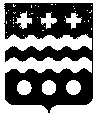 РОССИЙСКАЯ ФЕДЕРАЦИЯСОБРАНИЕ ДЕПУТАТОВ МОЛОКОВСКОГО РАЙОНА
ТВЕРСКОЙ ОБЛАСТИРЕШЕНИЕВ целях приведения Положения о бюджетном процессе в Молоковском районе Тверской области, утвержденного решением Собрания депутатов Молоковского района Тверской области от 30.07.2015 года № 85 (с последующими изменениями) в соответствие с действующей редакцией Бюджетного кодекса РФ, Собрание депутатов Молоковского района решило:1. Внести следующие изменения в Положение о бюджетном процессе в Молоковском районе Тверской области, утвержденное решением Собрания депутатов Молоковского района Тверской области от 30.07.2015 года № 85 (с последующими изменениями) (далее  - Положение):1.1. Абзац 5 п. 1.4 Положения изложить в новой редакции: «Кассовый план - под кассовым планом понимается прогноз поступлений в бюджет и перечислений из бюджета в текущем финансовом году в целях определения прогнозного состояния единого счета бюджета, включая временный кассовый разрыв и объем временно свободных средств.»;1.2. П.16.3 Положения изложить в новой редакции: «16.3. Планирование бюджетных ассигнований на исполнение принимаемых обязательств осуществляется с учетом действующих и неисполненных обязательств при первоочередном планировании бюджетных ассигнований на исполнение действующих обязательств.»;1.3. П.17.1 Положения изложить в новой редакции: «17.1 Доходы бюджета прогнозируются на основе прогноза социально-экономического развития территории, действующего на день внесения проекта закона (решения) о бюджете в законодательный (представительный) орган, а также принятого на указанную дату и вступающего в силу в очередном финансовом году и плановом периоде законодательства о налогах и сборах и бюджетного законодательства Российской Федерации и законодательства Российской Федерации, законов субъектов Российской Федерации и муниципальных правовых актов представительных органов муниципальных образований, устанавливающих неналоговые доходы бюджетов бюджетной системы Российской Федерации.»;1.4. П.28.3 Положения  изложить в новой редакции: «28.3 Получатель бюджетных средств принимает новые бюджетные обязательства в объеме, не превышающем разницы между доведенными до него соответствующими лимитами бюджетных обязательств и принятыми, но неисполненными бюджетными обязательствами.»;1.5. П.28.4 Положения  изложить в новой редакции: «28.4 Получатель бюджетных средств подтверждает обязанность оплатить за счет средств бюджета денежные обязательства в соответствии с распоряжениями о совершении казначейских платежей (далее - распоряжение) и иными документами, необходимыми для санкционирования их оплаты, а в случаях, связанных с выполнением оперативно-розыскных мероприятий и осуществлением мер безопасности в отношении потерпевших, свидетелей и иных участников уголовного судопроизводства, в соответствии с распоряжениями.»;1.6. П.28.8 Положения изложить в новой редакции: «28.8  Подтверждение исполнения денежных обязательств осуществляется на основании распоряжений, подтверждающих списание денежных средств с единого счета бюджета в пользу физических или юридических лиц, бюджетов бюджетной системы Российской Федерации, субъектов международного права, а также проверки иных документов, подтверждающих проведение неденежных операций по исполнению денежных обязательств получателей бюджетных средств.»;1.7. П.31.2 Положения изложить в новой редакции: «31.2 Бюджетная смета казенного учреждения, являющегося органом государственной власти (государственным органом), органом управления государственным внебюджетным фондом, органом местного самоуправления, осуществляющим бюджетные полномочия главного распорядителя бюджетных средств, утверждается руководителем этого органа или иным лицом, уполномоченным действовать в установленном законодательством Российской Федерации порядке от имени этого органа»;1.8. П.32.2 Положения признать утратившим силу;1.9. П.35.4 Положения изложить в новой редакции: «35.4 До последнего рабочего дня текущего финансового года включительно орган, осуществляющий казначейское обслуживание исполнения бюджета, обязан оплатить санкционированные к оплате в установленном порядке бюджетные обязательства в пределах остатка средств на едином счете бюджета.».2. Данное решение подлежит официальному  обнародованию и размещению в информационно – коммуникационной сети «Интернет» на официальном сайте Администрации Молоковского района.Глава Молоковского района:                                                   А.П. Ефименко Председатель Собрания депутатовМолоковского района                                                                  Г.В. Соколова16.09.2021№ 123   п. Молоково                                    О внесении изменений в Положение о бюджетном процессе в Молоковском районе Тверской области